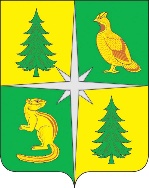 РОССИЙСКАЯ ФЕДЕРАЦИЯИРКУТСКАЯ ОБЛАСТЬЧУНСКИЙ РАЙОНКОНТРОЛЬНО-СЧЕТНАЯ ПАЛАТАЧУНСКОГО РАЙОННОГО МУНИЦИПАЛЬНОГО ОБРАЗОВАНИЯ665513, р. п. Чунский, ул. Комарова, 11, Тел./Факс (39567) 2-12-13, E-mail: chuna.ksp@mail.ruЗАКЛЮЧЕНИЕ № 01-352/07зпо результатам внешней проверки годового отчета об исполнении бюджета Новочунского муниципального образования за 2021 годНастоящее Заключение составлено по результатам внешней проверки годового отчета об исполнении бюджета Новочунского муниципального образования за 2021 год, проведенной методом камеральной проверки на основании распоряжения Контрольно-счетной палаты Чунского районного муниципального образования от 21.02.2022 № 09 «О проведении внешней проверки годового отчета об исполнении бюджета Новочунского муниципального образования за 2021 год», в рамках переданных полномочий по осуществлению внешнего муниципального финансового контроля, в соответствии с разделом VIII.I Бюджетного Кодекса РФ, Положением «О контрольно-счетной палате Чунского районного муниципального образования», председателем Контрольно-счетной палаты Чунского районного муниципального образования (далее – КСП Чунского РМО) А. С. Федорук, аудитором КСП Чунского РМО Н. А. Колотыгиной, ведущими инспекторами КСП Чунского РМО Ю. С. Смышляевой и Н. И. Сахаровой, отраженным в Акте № 01-291/05А от 04.03.2022.Организация и осуществление бюджетного процессаВопросы формирования, исполнения бюджета поселения, а также осуществления контроля его исполнения регулируются Уставом Новочунского муниципального образования, утвержденным Решением Думы Новочунского МО от 08.12.2005 № 10 (с изменениями и дополнениями, внесенными Решением Думы поселения от 03.06.2021 № 124) и Положением о бюджетном процессе в Новочунском МО, утвержденным Решением Думы поселения от 24.09.2015 № 134 (с изменениями от 14.08.2018 № 43). Положение не содержит норм о внутреннем финансовом аудите.Получателями средств местного бюджета Новочунского МО являются:МКУ «Администрация Новочунского МО»;МКУ «Центр культуры, информации и спорта» Новочунского МО;МКУ «Маяк» администрации Новочунского МО.Положение о порядке осуществления внутреннего муниципального финансового контроля в администрации Новочунского МО утверждено Постановлением Главы администрации Новочунского МО от 22.12.2015 № 84.Во исполнение норм статьи 269.2 Бюджетного кодекса, Положения Распоряжением главы администрации от 16.12.2020 утвержден план контрольных мероприятий по осуществлению внутреннего муниципального финансового контроля на 2021 год, согласно которому в 2021 году проведены следующие контрольные мероприятия, в результате которых нарушений не установлено:Анализ использования субвенций, предоставляемых на осуществление полномочий по первичному воинскому учету на территориях, где отсутствуют военные комиссариаты за период с 01.01.2020 по 31.12.2020;Проверка соблюдения предусмотренных Законом № 44-ФЗ требований к исполнению, изменению контракта, а также соблюдению условий контракта, в том числе в части соответствия поставленного товара, выполненной работы (ее результата) или оказанной услуги, условиям контракта.В соответствии с нормами статьи 160.2-1 Бюджетного кодекса РФ Распоряжением Новочунского МО от 16.04.2021 № 27 определен упрощенный способ организации внутреннего финансового аудита, а также утвержден Порядок организации внутреннего финансового аудита.Постановлением администрации от 01.11.2018 № 81 утвержден Порядок осуществления внутреннего муниципального финансового контроля в сфере закупок для обеспечения муниципальных нужд Новочунского МО, который содержит ссылки на нормы Бюджетного кодекса, утратившие силу. Таким образом, положения Порядка необходимо привести в соответствие с нормами законодательства.Согласно информации, представленной администрацией Новочунского МО, в 2021 году мероприятия по контролю в сфере закупок товаров, работ, услуг не проводились. При этом, в Единой информационной системе, 25.01.2021 был размещен план-график закупок администрации Новочунского МО на 2021 год и плановый период 2022 и 2023 годов, в который в течении 2021 года 9 раз вносились изменения, сформировано Уведомление о соответствии контролируемой информации по части 5 статьи 99 Федерального закона № 44-ФЗ, что свидетельствует о ведении контроля в сфере закупок.В целях составления годовой бюджетной отчетности проведена инвентаризация основных средств, материальных запасов, обязательств Новочунского МО по состоянию на 01.11.2021 на основании:Распоряжения главы Новочунского МО от 15.10.2021 № 91;Приказа директора МКУ «Центр культуры, информации и спорта» Новочунского МО от 20.10.2021 № 18-ОД;Приказа директора МКУ «Маяк» администрации Новочунского МО от 30.09.2021 № 12-ОД.Результаты инвентаризации документально оформлены, излишек и недостач при этом не установлено; сумма дебиторской и кредиторской задолженностей согласована с дебиторами, кредиторами.Порядок ведения реестра муниципального имущества Новочунского МО утвержден Постановлением администрации Новочунского МО от 29.06.2020 № 36. Пунктом 4 Порядка установлена стоимость движимого имущества, являющегося объектами учета в реестре, чем нарушены нормы Приказа Минэкономразвития России от 30.08.2011 № 424 «Об утверждении Порядка ведения органами местного самоуправления реестров муниципального имущества», согласно которому стоимость имущества надлежит устанавливать Решением Думы поселения.Реестр муниципального имущества Новочунского МО не размещен на официальном сайте администрации Новочунского МО.Решением Думы Новочунского МО от 29.12.2020 № 111 «О местном бюджете Новочунского муниципального образования на 2021 год и плановый период 2022 и 2023 годов» (далее – решение о бюджете) на 2021 год утверждены следующие основные характеристики бюджета:Общий объем доходов местного бюджета в сумме 21 443,6 тыс. рублей, из них объем межбюджетных трансфертов, получаемых из других бюджетов бюджетной системы РФ, в сумме 14 288,7 тыс. рублей;Общий объем расходов местного бюджета в сумме 21 443,6 тыс. рублей;Дефицит/профицит местного бюджета в сумме 0,0 тыс. рублей.В соответствии с требованиями статьи 184.2 Бюджетного кодекса РФ к проекту решения о бюджете, проектам решений о внесении изменений в бюджет Новочунского МО составлены пояснительные записки.В соответствии с нормами пункта 3 статьи 184.1 Бюджетного кодекса РФ проектом решения о бюджете предлагается утвердить бюджетные ассигнования, направляемые на исполнение публичных нормативных обязательств, при этом общий объем названных обязательств не указан.Пунктом 8 решения о бюджете утверждена «Ведомственная структура расходов бюджета Новочунского МО» (Приложения 9, 10), при этом перечень главных распорядителей бюджетных средств Новочунского МО в составе ведомственной структуры не установлен, чем нарушена норма части 2 статьи 21 Бюджетного кодекса РФ.В течение 2021 года в решение о бюджете 4 раза вносились изменения и дополнения. В окончательном варианте основные характеристики бюджета поселения утверждены Решением Думы Новочунского МО от 28.12.2021 № 144 в следующих объемах:Общий объем доходов местного бюджета в сумме 35 307,5 тыс. рублей, из них объем межбюджетных трансфертов, получаемых из других бюджетов бюджетной системы РФ, в сумме 28 275,5 тыс. рублей;Общий объем расходов местного бюджета в сумме 36 539,0 тыс. рублей;Дефицит местного бюджета в сумме 1 231,5 тыс. рублей.Таким образом, основные характеристики бюджета, относительно утвержденных первоначально, изменились в следующих объемах:общий объем доходов увеличен на 64,7 % (или в 1,6 раза);общий объем расходов увеличен на 70,4 % (или в 1,7 раза);дефицит бюджета утвержден в объеме 1 231,5 тыс. рублей (в первоначальном бюджете – 0,0 тыс. руб.)Бюджетная отчетность, предусмотренная пунктом 3 статьи 264.1 Бюджетного кодекса РФ, представлена для проверки в установленные сроки в полном составе. По данным Отчета об исполнении бюджета на 01.01.2022 (ф. 0503117) основные характеристики бюджета за 2021 год исполнены в следующих объемах:Общий объем доходов – в сумме 34 374,7 тыс. рублей или на 97,4 %;Общий объем расходов – в сумме 32 355,6 тыс. рублей или на 88,6 %;Бюджета исполнен с профицитом в сумме 2 019,1 тыс. рублей.Остатки средств на едином счете местного бюджета на начало и конец текущего финансового года:по состоянию на 01.01.2021 – 1 231,5 тыс. рублей, из них средства муниципального дорожного фонда 882,5 тыс. рублей;по состоянию на 01.01.2022 – 3 250,6 тыс. рублей, из них средства муниципального дорожного фонда 3 097,8 тыс. рублей.2. Доходы местного бюджетаРешением о местном бюджете Новочунского МО утвержден общий объем доходов на 2021 год в сумме 21 443,6 тыс. рублей, из них:налоговые и неналоговые доходы – 7 144,9 тыс. рублей;безвозмездные поступления – 14 298,7 тыс. рублей.  В процессе исполнения бюджета поселения в 2021 году в доходную часть бюджета муниципального образования 7 раз были внесены изменения и дополнения, из них 3 изменения в части увеличения межбюджетных трансфертов, имеющих целевое назначение, по КБК 996 2 02 29999 10 0000 150 «Прочие субсидии бюджетам сельских поселений», внесены Распоряжениями администрации Новочунского МО (без внесения изменений в Решение о бюджете):от 02.03.2021 № 16 – в сумме 378,3 тыс. рублей – добавлена субсидия местным бюджетам на строительство генерирующих объектов на основе возобновляемых источников энергии, модернизацию и реконструкцию существующих объектов, вырабатывающих тепловую и электрическую энергию с использованием высокоэффективного энергогенерирующего оборудования с альтернативными источниками энергии, и на содействие развитию и модернизации электроэнергетики в Иркутской области;от 28.04.2021 № 29 – в общей сумме 2 073,1 тыс. рублей, из них:субсидии местным бюджетам на актуализацию документов территориального планирования в сумме 1 065,2 тыс. рублей;субсидии местным бюджетам на актуализацию документов градостроительного зонирования в сумме 1 065,2 тыс. рублей;от 08.07.2021 № 71 – в сумме 4 099,0 тыс. рублей – добавлена субсидия местным бюджетам на приобретение оборудования и создание плоскостных спортивных сооружений в сельской местности.В результате внесенных изменений и дополнений, прогнозируемые доходы местного бюджета на 2021 год увеличены на 64,7 % (в 1,6 раза) и, в редакции решения о бюджете от 28.12.2021 № 144, утверждены в сумме 35 307,5 тыс. рублей, в т.ч.:налоговые и неналоговые доходы сокращены до 7 022,0 тыс. рублей или на 1,7 %, при этом доходы от местных налогов снижены на 16,6 %;безвозмездные поступления увеличены до 28 285,5 тыс. рублей или в 2 раза.К проектам решений о внесении изменений в бюджет составлялись пояснительные записки, в которых отражались предлагаемые изменения доходов бюджета, при этом не указывались основания предлагаемых изменений объемов налоговых и неналоговых доходов.По данным Отчета об исполнении бюджета на 01.01.2022 (ф. 0503117) доходная часть бюджета исполнена в сумме 34 374,7 тыс. рублей или на 97,4 %, в том числе:налоговые и неналоговые доходы – в сумме 7 101,7 тыс. рублей или на 100,1 %, из них поступление доходов от местных налогов составило:налог на имущество физических лиц – 242,0 тыс. рублей или 99,8 %;земельный налог – 519,5 тыс. рублей или 99,7 %;безвозмездные поступления – в сумме 27 273,0 тыс. рублей или на 98,6 %.Неналоговые доходы бюджета Новочунского МО исполнены в общем объеме 472,2 тыс. рублей или на 99,9 %, и них:прочие поступления от использования имущества, находящегося в собственности сельских поселений (за исключением имущества муниципальных бюджетных и автономных учреждений, а также имущества муниципальных унитарных предприятий, в том числе казенных в сумме 67,5 тыс. рублей (арендная плата);прочие доходы от оказания платных услуг (работ) получателями средств бюджетов сельских поселений в сумме 265,9 тыс. рублей (из них: за найм жилых помещений – 128,4 тыс. рублей; задолженность прошлых лет – 5,2 тыс. рублей: доходы от оказания услуг МКУ «Центр культуры, информации и спорта» Новочунского МО – 265,9 тыс. рублей);прочие доходы от компенсации затрат бюджетов сельских поселений в сумме 125,1 тыс. рублей (пользование водой – 106,3 тыс. рублей, задолженность прошлых лет в сумме 18,8 тыс. рублей);штрафы, неустойки, пени, уплаченные в случае просрочки исполнения поставщиком (подрядчиком, исполнителем) обязательств, предусмотренных муниципальным контрактом, заключенным муниципальным органом, казенным учреждением сельского поселения в сумме 13,8 тыс. рублей.Доля налоговых доходов в общем объеме поступивших в местный бюджет Новочунского МО доходов в 2021 году составила 20,7 %.Анализ прогнозируемы доходов бюджета Новочунского МО и их исполнения в 2021 году приведен в Таблице № 1.Таблица № 1 (тыс. рублей)3. Планирование бюджетных ассигнований и их исполнениеРешением о местном бюджете от 29.12.2020 № 111 утверждены бюджетные ассигнования на 2021 год в сумме 21 443,6 тыс. рублей.Планирование ассигнований бюджета Новочунского МО на 2021 год и плановый период 2022 и 2023 годов осуществлялось в рамках муниципальным программам, государственных программ Иркутской области и непрограммных направлений деятельности.В процессе исполнения в расходную часть бюджета поселения 8 раз вносились изменения, из них:4 раза решениями Думы поселения;4 раза без внесения изменений в решение о бюджете распоряжениями главы Новочунского «О внесении изменений в сводную бюджетную роспись бюджета Новочунского муниципального образования на 2021 год и на плановый период 2022-2023 годов». Кроме того, в преамбуле распоряжений неправомерно указаны следующие основанием для внесения изменений в сводную бюджетную роспись: в связи с внесением изменений в решение о бюджете от 29.12.2020 № 111; в соответствии со статьей 219.1 Бюджетного Кодекса РФ. Кроме того, пунктом 22.4. Положения о бюджетном процессе установлено, что утвержденные показатели сводной бюджетной росписи должны соответствовать решению о бюджете.Таким образом, в нарушение норм статьи 217 Бюджетного кодекса РФ, статьи 22 Положения о бюджетном процессе, Порядка составления и ведения сводной бюджетной росписи бюджета Новочунского МО и бюджетных росписей главных распорядителя средств бюджета Новочунского МО, утвержденным Постановлением администрации от 20.05.2021 № 47, безосновательно внесены изменения в сводную бюджетную роспись в части перераспределения бюджетных ассигнований между подразделами без внесения изменений в решение о бюджете следующими Распоряжениями администрации Новочунского МО: от 02.03.2021 № 16; от 08.04.2021 № 29.В нарушение пункта 6 статьи 217 Бюджетного кодекса РФ, пункта 22 Положения о бюджетном процессе в сводную бюджетную роспись не включены бюджетные ассигнования по источникам финансирования дефицита бюджета поселения. Кроме того, в сводной бюджетной росписи не отражена ведомственная структура, чем нарушен пункт 1.1 Порядка составления и ведения сводной бюджетной росписи.В последней редакции решения о бюджете от 28.12.2021 № 144, первоначальный объем бюджетных ассигнований увеличен на 70,4 % (в 1,7 раза) и утвержден в сумме 32 355,6 тыс. рублей.По данным Отчета об исполнении бюджета на 01.01.2022 (ф. 0503117) бюджет Новочунского МО по расходам исполнен в сумме 32 355,6 тыс. рублей, что составило 88,65 % от общего объема утвержденных ассигнований. В структуре исполненных расходов местного бюджета в 2021 году расходы по разделам составили: 0100 «Общегосударственные вопросы» - 25,4 %;0200 «Национальная оборона» - 1,1 %;0300 «Национальная безопасность и правоохранительная деятельность» - 6,1 %;0400 «Национальная экономика» - 11,0 %;0500 «Жилищно-коммунальное хозяйство» - 18,1 %;0700 «Образование» - 0,01 %;0800 «Культура, кинематография» - 27,8 %;1000 «Социальная политика» - 0,4 %;1100 «Физическая культура и спорт» – 10 %В 2021 году из бюджета Новочунского МО бюджету Чунского районного муниципального образования предоставлялись межбюджетные трансферты в общей сумме 855,2 тыс. рублей, из них:в рамках Соглашения о передаче полномочий по осуществлению внешнего муниципального финансового контроля в сумме 154,7 тыс. рублей;в рамках Соглашения о передаче полномочий по исполнению местного бюджета в сумме 700,5 тыс. рублей.Порядок предоставления иных межбюджетных трансфертов из бюджета Новочунского МО бюджету муниципального образования Чунского района установлен Решением Думы поселения от 25.04.2019 № 67.Сумма неисполненных ассигнований на конец финансового периода составила 4 183,4 тыс. рублей. Наиболее значительное неисполнение предусмотренных решением о бюджете ассигнований допущено по подразделам:0409 «Дорожное хозяйство (дорожные фонды)» в сумме 3 012,2 тыс. рублей;1101 «Физическая культура» в сумме 1 033,5 тыс. рублей.Порядок использования бюджетных ассигнований резервного фонда администрации Новочунского МО утверждено Постановлением главы администрации от 30.05.2013 № 29/1. По подразделу 0111 «Резервный фонд» решением о бюджете предусмотрены ассигнования в размере 10,0 тыс. рублей. На конец отчетного периода объем неиспользованных бюджетных ассигнований по подразделу 0111 «Резервные фонды» составил 3,0 тысяч рублей. Согласно справке администрации Новочунского МО, средства резервного фонда в 2021 году не были использованы.Анализ распределения бюджетных ассигнований и их исполнения Новочунским МО в 2021 году приведен в Таблице № 2.Таблица № 2(тыс. рублей)В нарушение норм Приказа Минфина России от 06.06.2019 № 85н «О Порядке формирования и применения кодов бюджетной классификации Российской Федерации, их структуре и принципах назначения» в Приложении 5 к решению о бюджете неверно указаны наименования следующих подразделов классификации расходов бюджета: 0309, 0310, 0401, 0502, 1101.Постановлением администрации Новочунского МО от 27.10.2020 № 67 с изменениями от 24.06.2021 № 60, от 08.07.2021 № 65, утверждены коды целевых статей расходов бюджета, коды направлений расходов, коды видов расходов бюджета Новочунского МО на 2021 год и на плановый период 2022 и 2023 годов.Указанным Распоряжением, а также Приложением 7 к решению о бюджете расходы на осуществление первичного воинского учета на территориях, где отсутствуют военные комиссариаты, неправомерно отнесены к расходам по Государственной программе Иркутской области «Управление государственными финансами Иркутской области». При этом, Приказом министерства финансов Иркутской области от 17.11.2020 № 78н-мпр «Об утверждении Порядка применения бюджетной классификации РФ в части, относящейся к областному бюджету, бюджету Территориального фонда обязательного медицинского страхования Иркутской области» расходы областного бюджета на предоставление субвенций местным бюджетам на осуществление первичного воинского учета на территориях, где отсутствуют военные комиссариаты, за счет средств федерального бюджета, отражаются по КЦСР 9000000000 «Непрограммные расходы органов государственной власти Иркутской области и иных государственных органов Иркутской области».Положение о порядке разработки, утверждения и реализации муниципальных программ Новочунского муниципального образования утверждено Постановлением Главы Новочунского МО от 29.11.2013 № 58 (с изменениями от 14.02.2018).В соответствии с нормами статьи 184.2 Бюджетного Кодекса РФ к Решению о бюджете представлены паспорта 6 муниципальных программ, мероприятия по которым реализовывались в 2021 году. В соответствии с требованиями статьи 179 Бюджетного кодекса РФ в бюджет Новочунского МО включены ассигнования на финансовое обеспечение реализации муниципальных программ. В окончательном варианте решения о бюджете в редакции от 28.12.2021 № 144, бюджетные ассигнования на финансовое обеспечение их реализации утверждены в сумме 34 868,1 тыс. рублей, исполнение по которым составило 30 695,5 тыс. рублей или 88 %.В момент проведения настоящего контрольного мероприятия оценка эффективности реализации муниципальных программ Новочунского МО в 2021 году не проведена. Положением о порядке разработки, утверждения и реализации муниципальных программ установлен срок формирования годового отчета об исполнении мероприятий муниципальных программ не позднее 1 мая года, следующего за отчетным.Анализ планирования, исполнения ассигнований на финансовое обеспечение мероприятий муниципальных программ Новочунского МО в 2021 году приведен в Таблице № 3.Таблица № 3(тыс. рублей)Наиболее низкое исполнение допущено по муниципальной программе «Дороги местного значения» - 43,5 %.Мероприятие «Создание контейнерных площадок, оплата контейнеров» муниципальной программы Новочунского МО «Развитие жилищно-коммунального хозяйства и повышение энергоэффективности», реализуемое за счет средств субсидии местным бюджетам на создание мест (площадок) накопления твердых коммунальных отходов и местного бюджета, утверждено в бюджете Новочунского МО в сумме 3 471,8 тыс. рублей по КЦСР 6500000000 «Государственная программа Иркутской области «Охрана окружающей среды», тогда как Постановлением администрации для указанной муниципальной программы установлен уникальный КЦСР 4500000000.Так же в Приложении 7 к решению о бюджете неверно отражено наименования КЦСР 4100000000 – государственная программа Иркутской области «Развитие и управление имущественным комплексом и земельными ресурсами Иркутской области», тогда как Постановлением администрации указанный КЦСР закреплен за муниципальной программой «Эффективное муниципальное управление».Положением о предоставлении субсидий из областного бюджета местным бюджетам в целях софинансирования расходных обязательств муниципальных образований Иркутской области на приобретение оборудования и создание плоскостных спортивных сооружений в сельской местности, утвержденным Постановление Правительства Иркутской области от 30.04.2021 N 303-пп, не предусмотрена необходимость включения расходов на мероприятия за счет субсидии в муниципальную программу. При этом, в муниципальную программу «Развитие культуры, спорта и молодежной политики» включено мероприятие по приобретению оборудования и создание плоскостных спортивных сооружений. Мероприятия муниципальной программы, предусматривающей реализацию соответствующего мероприятия и соответствующей целям, задачам и целевым показателям государственной программы Иркутской области в сфере охраны окружающей среды, утвержденной правовым актом Правительства Иркутской области Использование средств муниципального дорожного фондаВ соответствии с нормами статьи 179.4 Бюджетного кодекса РФ объем бюджетных ассигнований муниципального дорожного фонда Новочунского МО утвержден решением о бюджете, в который в течение финансового года вносились изменения. Таким образом, бюджетные ассигнования муниципального дорожного фонда в 2021 году утверждены в сумме 5 332,4 тыс. рублей, которые сформированы:в объеме прогнозируемых доходов от акцизов по подакцизным товарам (продукции), производимым на территории РФ в сумме 4 448,9 тыс. рублей;в объеме неиспользованных по состоянию на 01.01.2021 остатков средств муниципального дорожного фонда в сумме 883,5 тыс. рублей.Ассигнования муниципального дорожного фонда в 2021 году исполнены в объеме 2 320,2 тыс. рублей (или на 43,5 %) в рамках муниципальной программы «Дороги местного значения». Согласно представленной администрацией информации, выполнены следующие мероприятия:содержание дорог местного значения (чистка снега в зимний период, монтаж светильников ул. Мира, Толстого, прочистка, профилирование стенок и дна кюветов и водоотводных канав грейферной установкой, услуги по уборке автотранспортом сухостоя вдоль дорог, услуги ДЗ 98 по планировке гравийных покрытий) в сумме 1 262,2 тыс. рублей;уличное освещение дорог (закупка светильников на ул. Мира-частично, ул. Толстого-полностью) в сумме 292,0 тыс. рублей;обслуживание опор в сумме 415,3 тыс. рублей;плата за уличное освещение в сумме 350,6 тыс. рублей. Таким образом, остаток неиспользованных средств муниципального дорожного фонда по состоянию на 01.01.2022 составил 3 097,8 тыс. рублей.Реализация мероприятий перечня проектов народных инициативБюджетные ассигнования на реализацию мероприятий перечня проектов народных инициатив на 2021 год предусмотрены по подразделу 0503 «Благоустройство» в рамках государственной программы Иркутской области «Экономическое развитие и инновационная экономика» в общем объеме 409,0 тыс. рублей, в т.ч.:за счет средств субсидии местным бюджетам на реализацию мероприятий перечня проектов народных инициатив в сумме 396,7 тыс. рублей;за счет средств местного бюджета 12,3 тыс. рублей.Согласно данным Отчета об исполнении бюджета на 01.01.2022 ассигнования на реализацию мероприятий перечня проектов народных инициатив исполнены в полном объеме на благоустройство места памяти участникам Великой Отечественной Войны 1941-1945 гг. (сквер п. Новочунка, ул. Толстого, 11н).4. Источники финансирования дефицита бюджета. Муниципальные долговые обязательства. Кредиторская и дебиторская задолженностьБюджет Новочунского МО утвержден Решением Думы сельского поселения от 29.12.2020 № 111 без дефицита (профицита). Решением Думы Новочунского МО от 26.02.2021 № 117 в основные характеристики бюджета внесены изменения, утвердив размер дефицита в сумме 1 231,5 тыс. рублей за счет изменения остатков средств на счетах по учету средств бюджета. Согласно данным формы 0503117 «Отчет об исполнении бюджета» на 01 января 2022 года бюджет Новочунского МО исполнен с профицитом в сумме 2 019,1 тыс. рублей. В отчетный период заемные средства в бюджет Новочунского не привлекались, погашение долговых обязательств не проводилось.Остаток средств на счетах бюджета Новочунского МО по состоянию на 01.01.2021 составил 1 231,5 тыс. рублей, бюджет за 2021 год исполнен с профицитом в сумме 2 019,1 тыс. рублей, остаток средств по состоянию на 01.01.2022 составил 3 250,6 тыс. рублей, что соответствует данным Баланса исполнения бюджета поселения за 2020 год (ф. 0503120).Постановлением главы Новочунского МО от 08.02.2021 № 21 утвержден Порядок ведения муниципальной долговой книги Новочунского МО. В представленной муниципальной долговой книге по состоянию на 01.01.2021 отражены нулевые показатели, свидетельствующие об отсутствии обязательств по погашению заемных средств, уплате процентов и штрафов.По состоянию на 01.01.2022 по данным годового отчета (ф. 0503169) «Сведения по дебиторской и кредиторской задолженности» кредиторская задолженность составила в сумме 200 759,82 рублей, в том числе просроченная 0,0 рублей.По видам расходов кредиторская задолженность составила:расчеты по услугам связи – 2 006,93 рублей;расчеты по коммунальным услугам – 189 512,89 рублей;расчеты по приобретению материальных запасов – 9 240,0 рублей.Данные формы 0503169 «Сведения по дебиторской и кредиторской задолженности» годовой отчетности Новочунского МО соответствуют показателям Главной книги (ф. 0504072).5. РекомендацииВ соответствии с нормами пункта 6.5.3 Порядка проведения внешней проверки годового отчета об исполнении местного бюджета Чунского районного муниципального образования, утвержденного решения Чунской районной Думы от 25.02.2014 № 270, по итогам внешней проверки годового отчета об исполнении бюджета Новочунского муниципального образования за 2021 год рекомендовать:Главе Новочунского муниципального образования:Привести в соответствие Бюджетному кодексу РФ, законам Иркутской области, нормативно-правовым актам Чунского районного муниципального образования, приказам Минфина РФ правовые акты муниципального образования и принять отсутствующие, необходимость которых установлена законодательством и Уставом Новочунского муниципального образования;Разработать мероприятия по устранению нарушений и выполнению рекомендаций Контроль-счетной палаты Чунского районного муниципального образования и в срок до 18.04.2022 проинформировать КСП Чунского РМО о ходе их исполнения;Усилить контроль на каждом этапе бюджетного процесса в Новочунском МО, руководствуясь при этом Бюджетным кодексом РФ, законами Иркутской области, приказами Минфина РФ, нормативно-правовыми актами Чунского районного муниципального образования и Новочунского муниципального образования;Депутатам Думы Новочунского муниципального образования:Рассмотреть годовой отчет об исполнении бюджета Новочунского муниципального образования за 2021 год с учетом настоящего заключения, утвердить указанный отчет и его основные показатели.Председатель Контрольно-счетной палаты Чунского районного муниципального образования			А.С. ФедорукАудитор Контрольно-счетной палаты Чунского районного муниципального образования			Н.А. КолотыгинаВедущий инспектор Контрольно-счетной палаты Чунского районного муниципального образования			Ю.С. СмышляеваВедущий инспектор Контрольно-счетной палатыЧунского районного муниципального образования			Н.И. Сахаровар. п. Чунский16.03.2022НаименованиеПрогнозируемые доходы местного бюджетаПрогнозируемые доходы местного бюджетаПрогнозируемые доходы местного бюджетаПрогнозируемые доходы местного бюджетаПрогнозируемые доходы местного бюджетаИсполнение                                     в 2021 годуИсполнение                                     в 2021 годуНаименованиеРешение
Думы от29.12.20№ 111в редакции Решений Думыв редакции Решений Думыв редакции Решений Думыв редакции Решений ДумыИсполнение                                     в 2021 годуИсполнение                                     в 2021 годуНаименованиеРешение
Думы от29.12.20№ 111от26.02.21№ 117от26.08.21№ 129от25.11.21№ 143от28.12.21№ 144Исполнение                                     в 2021 годуИсполнение                                     в 2021 годуНаименованиеРешение
Думы от29.12.20№ 111от26.02.21№ 117от26.08.21№ 129от25.11.21№ 143от28.12.21№ 144тыс.руб.                                                                                                                                                                                                                                                                                                                                                                                                                                                                                                                                                                                                                                                                                                                                                                                                                                                                                                                                                                                                                                                                                                                                                                                                                                                                                                                                                                                                                                                                                                                                                                                                                                                                                                                                                                                                                                                                                                                                                                                                                                                                                                                                                                                                                                                                                                                                                                                                                                                                                                                                                                                                                                                                                                                                                                                                                                                                                                                                                                                                                                                                                                                                                                                                                                                                                                                                                                                                                                                                                                                                                                                                                                                                                                                                                                                                                                                                                                                                                                                                                                                                                                                                                                                                                                                                                                                                                                                                                                                                                                                                                                                                                                                                                                                                                                                                                                                                                                                                                                                                                                                                                                                                                                                                                                                                                                                                                                                                                                                                                                                                                                                                                                                                                                                                       %НАЛОГОВЫЕ И НЕНАЛОГОВЫЕ ДОХОДЫ7 144,97 144,97 216,97 276,97 022,07 101,7101,1Налоговые доходы6 734,96 734,96 776,96 776,96 549,46 629,5101,2Налог на доходы физических лиц1 350,01 350,01 392,01 392,01 337,01 336,399,9Акцизы по подакцизным товарам (продукции), производимым на территории РФ4 448,94 448,94 448,94 448,94 448,904 534,50101,9Единый сельскохозяйственный налог21,021,021,021,00,0-2,8Налог на имущество физических лиц310,0310,0310,0310,0242,5242,099,8Земельный налог605,0605,0605,0605,0521,0519,599,7Неналоговые доходы410,0410,0440,0500,0472,6472,299,9Прочие доходы от использования имущества и прав, находящихся в гос. и муниципальной собственности (за исключением имущества бюджетных и автономных учреждений, а также имущества гос. и муниципальных унитарных предприятий, в том числе казенных)50,050,050,060,067,567,499,9Доходы от оказания платных услуг (работ)280,0280,0280,0280,0266,0265,9100,0Доходы от компенсации затрат государства70,070,0100,0150,0125,1125,1100,0Прочие поступления от денежных взысканий (штрафы) и иных сумм в возмещение ущерба, зачисляемые в бюджет сельского поселения10,010,010,010,0Штрафы, неустойки, пени, уплаченные в случае просрочки исполнения поставщиком (подрядчиком, исполнителем) обязательств, предусмотренных муниципальным контрактом, заключенным муниципальным органом, казенным учреждением сельского поселения14,013,898,6БЕЗВОЗМЕЗДНЫЕ ПОСТУПЛЕНИЯ14 298,717 666,323 557,626 285,528 285,527 273,096,4Дотации бюджетам сельских поселений на выравнивание бюджетной обеспеченности из бюджетов муниципальных районов13 500,013 500,013 500,016 223,318 223,318 223,3100,0Прочие субсидии бюджетам сельских поселений396,73 764,39 405,69 405,69 405,68 403,189,3субсидии местным бюджетам на реализацию мероприятий перечня проектов народных инициатив396,7396,7396,7396,7396,7396,7100,0субсидии местным бюджетам на создание мест (площадок) накопления твердых коммунальных отходов0,03 367,63 367,63 367,63 367,63 367,6100,0субсидии местным бюджетам на строит. генерирующих объектов на основе возобновляемых источников энергии, модернизацию и реконструкцию существующих объектов, вырабатывающих тепловую и электрическую энергию с использованием высокоэффективного энергогенерирующего оборудования с альтернативными источниками энергии, и на содействие развитию и модернизации электроэнергетики в Ирк.области0,00,0378,3378,3378,3378,3100,0субсидии местным бюджетам на визуализацию документов территориального планирования0,00,0582,0582,0582,0582,0100,0субсидии местным бюджетам на визуализацию документов градостраительного планирования0,00,0582,0582,0582,0582,0100,0субсидии местным бюджетам на приобретение оборудования и создание плоскостных спортивных сооружений в сельской местности0,00,04 099,04 099,04 099,03 096,575,5Субвенции бюджетам сельских поселений на выполнение передаваемых полномочий субъектов РФ48,548,548,553,153,153,1100,0в сфере водоснабжения и водоотведения47,847,847,852,452,452,4100,0по определению перечня должностных лиц органов местного самоуправления, уполномоченных составлять протоколы об административных правонарушениях, предусмотренных отдельными законами Иркутской области об административной ответственности0,70,70,70,70,70,7100,0Субвенции бюджетам сельских поселений на осуществление первичного воинского учета на территориях, где отсутствуют военные комиссариаты343,5343,5343,5343,5343,5343,5100,0Прочие межбюджетные трансферты, передаваемые бюджетам сельских поселений0,00,0250,0250,0250,0250,0100,0Поступления от денежных пожертвований, предоставляемых физическими лицами получателям средств бюджетов сельских поселений10,010,010,010,010,00,00,0ДОХОДЫ БЮДЖЕТА всего21 443,624 811,230 774,533 562,435 307,534 374,797,4НаименованиеКФСРБюджетные ассигнования местного бюджетаБюджетные ассигнования местного бюджетаБюджетные ассигнования местного бюджетаБюджетные ассигнования местного бюджетаБюджетные ассигнования местного бюджета Исполнениев2021 году Исполнениев2021 годуНаименованиеКФСРРешениев редакции Решений Думыв редакции Решений Думыв редакции Решений Думыв редакции Решений Думы Исполнениев2021 году Исполнениев2021 годуНаименованиеКФСРДумы ототототот Исполнениев2021 году Исполнениев2021 годуНаименованиеКФСР29.12.2026.02.2126.08.2125.11.2128.12.21 Исполнениев2021 году Исполнениев2021 годуНаименованиеКФСР№ 111№ 117№ 129№ 143№ 144тыс.руб%ОБЩЕГОСУДАРСТВЕННЫЕ ВОПРОСЫ01006 963,86 963,86 764,17 571,08 295,28 213,699,0Функционирование высшего должностного лица субъекта РФ и муниципального образования01021 572,51 572,51 572,51 572,51 580,21 568,699,3Функционирование Правительства РФ, высших исполнительных органов гос. власти субъектов РФ, местных администраций01044 477,44 477,44 300,75 117,55 834,15 774,899,0Обеспечение деятельности финансовых, налоговых и таможенных органов и органов финансового (финансово-бюджетного) надзора0106814,1814,1855,2855,3855,2855,2100,0Резервные фонды011110,010,010,010,010,00,00,0Другие общегосударственные вопросы011389,889,825,715,715,715,095,5НАЦИОНАЛЬНАЯ ОБОРОНА0200343,5343,5343,5343,5343,5343,5100,0Мобилизационная и вневойсковая подготовка0203343,5343,5343,5343,5343,5343,5100,0НАЦИОНАЛЬНАЯ БЕЗОПАСНОСТЬ И ПРАВООХРАНИТЕЛЬНАЯ ДЕЯТЕЛЬНОСТЬ03001 712,71 822,71 586,51 896,62 003,11 989,299,3Гражданская оборона03095,515,55,50,50,50,00,0Защита населения и территории от чрезвычайных ситуаций природного и техногенного характера, пожарная безопасность03101 707,21 807,21 581,01 896,12 002,61 989,299,3НАЦИОНАЛЬНАЯ ЭКОНОМИКА04004 498,75 382,26 582,26 584,86 584,83 572,654,3 Общеэкономические вопросы040147,847,847,852,452,452,4100,0Дорожное хозяйство (дорожные фонды)04094 448,95 332,45 332,45 332,45 332,42 320,243,5Другие вопросы в области национальной экономики04122,02,01 202,01 200,01 200,01 200,0100,0ЖИЛИЩНО-КОММУНАЛЬНОЕ ХОЗЯЙСТВО05001 424,14 791,75 119,95 726,85 869,95 861,399,9Коммунальное хозяйство0502390,0390,0390,0390,0Благоустройство05031 424,14 791,74 729,95 336,85 479,95 471,399,8ОБРАЗОВАНИЕ070027,027,022,03,93,93,9100,0Профессиональная подготовка, переподготовка и повышение квалификации070525,025,020,03,93,93,9100,0Молодежная политика07072,02,02,0КУЛЬТУРА, КИНЕМАТОГРАФИЯ08006 182,96 338,47 165,58 245,99 018,08 984,499,6Культура08013 219,93 375,43 897,54 493,44 854,24 832,299,5Другие вопросы в области культуры, кинематографии08042 963,02 963,03 268,03 752,54 163,84 152,299,7СОЦИАЛЬНАЯ ПОЛИТИКА1000137,9137,9137,9146,0145,5145,5100,0Пенсионное обеспечение1001137,9137,9137,9146,0145,5145,5100,0ФИЗИЧЕСКАЯ КУЛЬТУРА И СПОРТ1100153,0235,54 284,44 275,44 275,13 241,675,8Физическая культура1101153,0235,54 284,44 275,44 275,13 241,675,8ИТОГО РАСХОДОВИТОГО РАСХОДОВ21 443,626 042,732 006,034 793,936 539,032 355,688,6Профицит(+), дефицит(-) бюджетаПрофицит(+), дефицит(-) бюджета0,0-1 231,5-1 231,5-1 231,5-1 231,52 019,1№НПАНаименование
программыКЦСРОбъем финансового обеспечения программыОбъем финансового обеспечения программыОбъем финансового обеспечения программы%
исполнения№НПАНаименование
программыКЦСРУтвержденоУтвержденоИсполнено%
исполнения№НПАНаименование
программыКЦСРПаспорт
МПбюджетот 28.12.21Исполнено%
исполненияМуниципальные программыМуниципальные программыМуниципальные программыМуниципальные программыМуниципальные программыМуниципальные программыМуниципальные программыМуниципальные программы106.11.19 № 78
(изм 27.12.21 №115)Эффективное муниципальное управление41 000
000008 778,68 778,68 707,899,2206.11.19 № 74
(изм 27.12.21 №117)Безопасное муниципальное образование42 000
000002 003,12 003,11 989,199,3306.11.19 № 73
(изм 27.12.21 №116)Дороги местного значения43 000
000005 332,45 332,42 320,243,5406.11.19 № 77
(изм 27.12.21 №119)Развитие жилищно-коммунального хозяйства и повышение энергоэффективности45 000
000005 435,91 964,11 955,699,8406.11.19 № 77
(изм 27.12.21 №119)ГП Иркутской области "Охрана окружающей среды" (субсидия + местный бюджет)65 000
000005 435,93 471,83 471,799,8506.11.19 № 71
(изм 27.12.21 №120)Развитие культуры, спорта и молодежной политики46 000
0000013 293,19 067,49 033,992,0506.11.19 № 71
(изм 27.12.21 №120)ГП Иркутской области "Развитие физической культуры и спорта" (приобретение оборудования и создание плоскостных спортивных сооружений);(субсидия + местный бюджет)54 000
0000013 293,14 225,73 192,292,0627.12.2017 № 91
(изм 01.11.21 №98)Формирование современной городской среды Новочунского МО72 000
0000025,025,025,0100,0Итого по муниципальным программам:Итого по муниципальным программам:Итого по муниципальным программам:Итого по муниципальным программам:34 868,134 868,130 695,588,0Государственная программа Иркутской областиГосударственная программа Иркутской областиГосударственная программа Иркутской областиГосударственная программа Иркутской областиГосударственная программа Иркутской областиГосударственная программа Иркутской областиГосударственная программа Иркутской областиГосударственная программа Иркутской области1Экономическое развитие и инновационная экономика(реализация мероприятий перечня проектов народных инициатив)Экономическое развитие и инновационная экономика(реализация мероприятий перечня проектов народных инициатив)71 000
00000Х409,0409,0100,0Итого в рамках ГП Иркутской областиИтого в рамках ГП Иркутской областиИтого в рамках ГП Иркутской областиИтого в рамках ГП Иркутской областиХ409,0409,0100,0